Queensland Rail is striving to become a modern, customer-focused rail service and is investing $300 million to upgrade stations, making them accessible for all customers.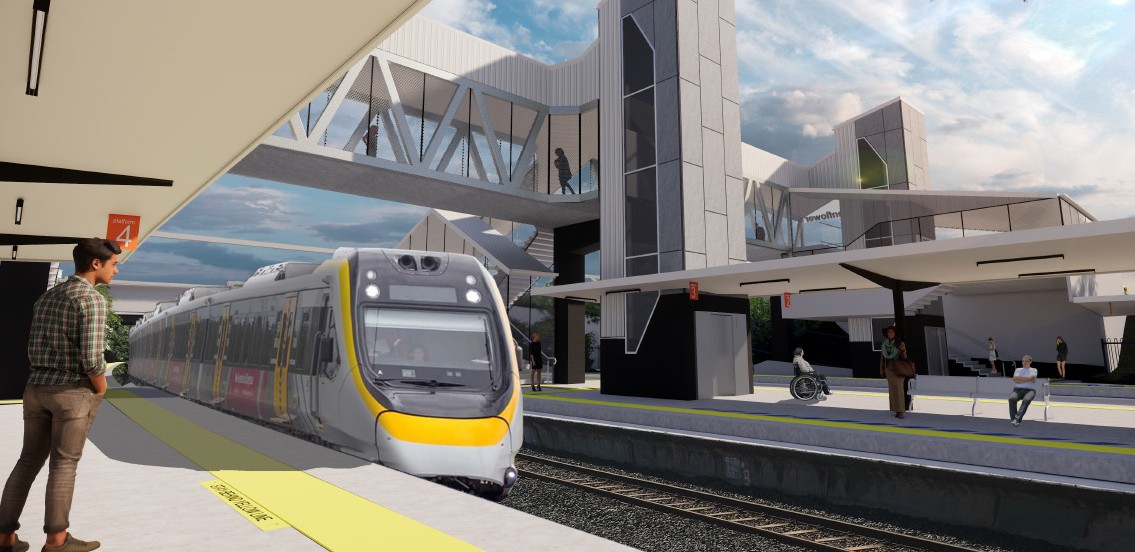 As part of the Station Accessibility Upgrade Program, Queensland Rail is making improvements to Auchenflower station.These improvements include:a new pedestrian footbridge with lift accessraised section of platform at assisted boarding pointsupgraded tactiles and hearing augmentation loopsThe concept design is now available and we are seeking your input. We are committed to keeping customers, local residents and community groups informed as the project progresses.The next step will be to call for tenders for a contractor to undertake detailed design and construction for the project.For further information about the Auchenflower station accessibility upgrade or to provide feedback:upgraded security cameras and station lightingnew wayfinding and platform signage.Phone: Email: Post: Website:1800 722 203 (free call)stationsupgrade@qr.com.auGPO Box 1429, Brisbane, QLD 4000 queenslandrail.com.auNambourCompleted Apr 2017DinmoreCompleted Jun 2017GracevilleCompleted Sep 2017NewmarketCompleted Nov 2017AlderleyCompleted Nov 2017StrathpineEarly works commenced late 2017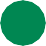 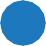 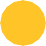 MorayfieldEarly works commenced late 2017BoondallEarly works commenced early 2018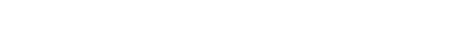 AlbionFairfieldAuchenflowerLoganleaCannon HillBurandaEast IpswichDakabinDesign stageDesign stageDesign stageDesign stageDesign stageDesign stageDesign stageDesign stage